別紙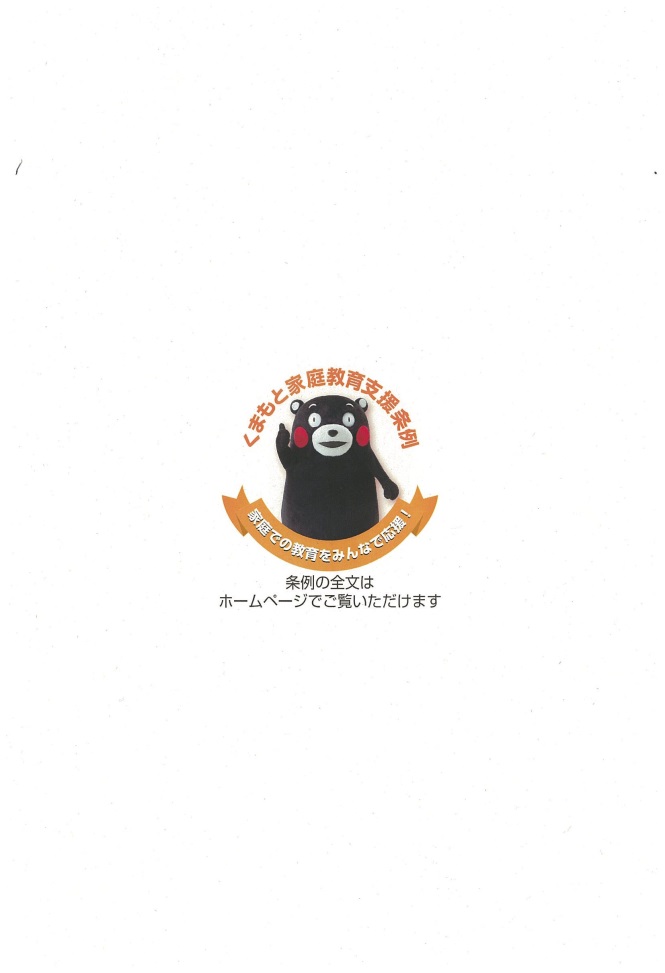 「資料請求書」　　　　　　　　　　　　　　　　　(くまもと家庭教育支援チーム用) ｢くまもと家庭教育支援条例｣ チラシ　　　　　　　　　〔　　　　部〕 ｢くまもと家庭教育１０か条｣ チラシ　　　　　　　　　〔　　　　部〕 ｢親子で身につけよう！生活リズム｣ チラシ　　　　　　〔　　　　部〕 ｢くまもと携帯電話・スマートフォンの利用５か条｣ チラシ〔　　　　部〕⑤「すこやか子育て電話相談」カード(名刺サイズ)　　　　 〔　　　　部〕※資料の増刷のため、発送までに時間をいただく場合があります。その際は、連絡致します。※資料を活用いただく期日等が決まっている場合は、その旨お知らせ下さい。期日前には届くようにします。団体名担当者名連絡先住所〒〒〒連絡先ＴＥＬ　　　　　　－　　　　　－　　　　　　－　　　　　－　　　　　　－　　　　　－【資料請求先及び問合せ先】熊本県教育庁市町村教育局　社会教育課　家庭教育支援班　担当：米良　電　話：０９６－３３３－２６９７　　ＦＡＸ：０９６－３８７－００８９　Ｅ-ｍａｉｌ ： mera-t@pref.kumamoto.lg.jp【資料請求先及び問合せ先】熊本県教育庁市町村教育局　社会教育課　家庭教育支援班　担当：米良　電　話：０９６－３３３－２６９７　　ＦＡＸ：０９６－３８７－００８９　Ｅ-ｍａｉｌ ： mera-t@pref.kumamoto.lg.jp【資料請求先及び問合せ先】熊本県教育庁市町村教育局　社会教育課　家庭教育支援班　担当：米良　電　話：０９６－３３３－２６９７　　ＦＡＸ：０９６－３８７－００８９　Ｅ-ｍａｉｌ ： mera-t@pref.kumamoto.lg.jp【資料請求先及び問合せ先】熊本県教育庁市町村教育局　社会教育課　家庭教育支援班　担当：米良　電　話：０９６－３３３－２６９７　　ＦＡＸ：０９６－３８７－００８９　Ｅ-ｍａｉｌ ： mera-t@pref.kumamoto.lg.jp【資料請求先及び問合せ先】熊本県教育庁市町村教育局　社会教育課　家庭教育支援班　担当：米良　電　話：０９６－３３３－２６９７　　ＦＡＸ：０９６－３８７－００８９　Ｅ-ｍａｉｌ ： mera-t@pref.kumamoto.lg.jp